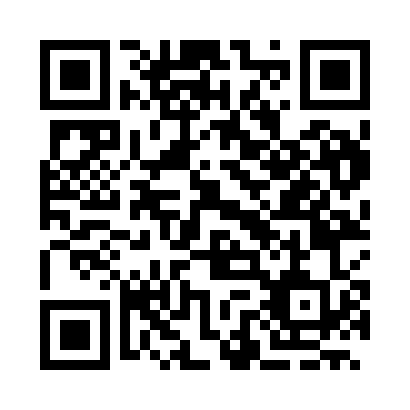 Prayer times for Klenovik, BulgariaMon 1 Apr 2024 - Tue 30 Apr 2024High Latitude Method: Angle Based RulePrayer Calculation Method: Muslim World LeagueAsar Calculation Method: HanafiPrayer times provided by https://www.salahtimes.comDateDayFajrSunriseDhuhrAsrMaghribIsha1Mon5:337:101:326:027:559:262Tue5:317:091:326:027:569:273Wed5:297:071:316:037:579:284Thu5:277:051:316:047:589:305Fri5:257:031:316:057:599:316Sat5:237:021:316:058:009:337Sun5:217:001:306:068:019:348Mon5:196:581:306:078:029:369Tue5:176:571:306:088:049:3710Wed5:156:551:306:088:059:3811Thu5:136:531:296:098:069:4012Fri5:116:521:296:108:079:4113Sat5:096:501:296:118:089:4314Sun5:076:481:296:118:099:4415Mon5:056:471:286:128:109:4616Tue5:036:451:286:138:129:4717Wed5:016:441:286:138:139:4918Thu4:596:421:286:148:149:5019Fri4:576:411:276:158:159:5220Sat4:556:391:276:168:169:5421Sun4:536:371:276:168:179:5522Mon4:516:361:276:178:189:5723Tue4:496:341:276:188:199:5824Wed4:476:331:266:188:2110:0025Thu4:456:311:266:198:2210:0126Fri4:436:301:266:208:2310:0327Sat4:416:291:266:208:2410:0528Sun4:396:271:266:218:2510:0629Mon4:376:261:266:228:2610:0830Tue4:356:241:266:228:2710:09